Sort out: moss, gloves, saw, pliers, hot glue gun, pebbles, sand, soil.Fill in missing verbs: take out, put (2x), cut off, glue, wear, add (2x), water, Then listen and check. ___________ the metal end of the bulb. Be careful! Wear gloves.___________the inside of the bulb.___________ the bulb on the wood.___________ sand inside the bulb.___________ pebbles inside the bulb.___________ soil.___________ moss.___________ it once a week.Match the pictures to the instructions 1 – 5. in exercise 2.  Write 1 to 5.SOLUTIONSSort out: moss, gloves, saw, pliers, hot glue gun, pebbles, sand, soil.Fill in missing verbs: take out, put (2x), cut off, glue, wear, add (2x), water, Then listen and check. Cut off the metal end of the bulb. Be careful! Wear gloves.Take out the inside of the bulb.Glue the bulb on the wood.Put sand inside the bulb.Put pebbles inside the bulb.Add soil.Add moss.Water it once a week.Match the pictures to the instructions 1. – 5. in exercise 2.  Write 1 to 5.ToolsSafety clothesWhat you put inside the bulb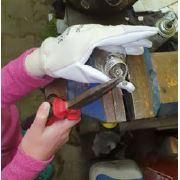 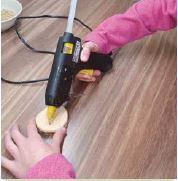 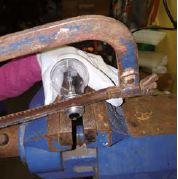 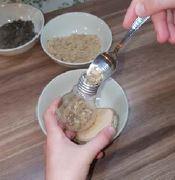 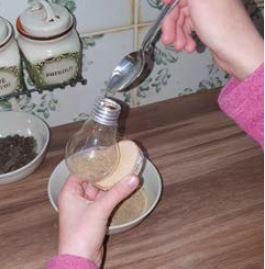 ToolsSafety clothesWhat you put inside the bulbsawglovesmossplierspebbleshot glue gunsandsoil23154